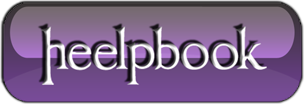 OpenSSL – Can’t open config file: /usr/local/ssl/openssl.cnf (Windows)This error occurs mainly on windows when you are using openssl package…the reason is that openssl failed to locate the openssl.cnf (or openssl.cfg) file.We will recommend that you do the following (on Windows only):Open your command prompt as Administrator (few openssl commands opens in random state), thus when openssl tries to write stuff on your disk it fails.Now before you run any openssl command type the following:Press Enter and after you did the above now you will be good to go with your openssl stuff and commands.Remember that everytime you open a command prompt you will have to run the above command unless you will set this as your environment variable.SET OPENSSL_CONF=C:\{path to your openssl folder}\bin\openssl.cfg